ATTIVITÀ SVOLTE A.S. 2021/22Pisa, lì 10/06/2022 	                    Il docente Prof.ssa Martina Michelizza _______________________________Le studentesse e gli studenti______________________________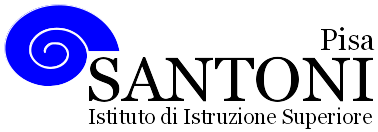 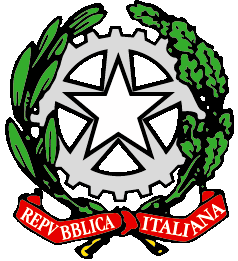 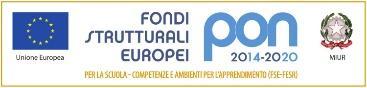 agraria agroalimentare agroindustria | chimica, materiali e biotecnologie | costruzioni, ambiente e territorio | sistema moda | servizi socio-sanitari | servizi per la sanità e l'assistenza sociale | corso operatore del benessere | agenzia formativa Regione Toscana  IS0059 – ISO9001agraria agroalimentare agroindustria | chimica, materiali e biotecnologie | costruzioni, ambiente e territorio | sistema moda | servizi socio-sanitari | servizi per la sanità e l'assistenza sociale | corso operatore del benessere | agenzia formativa Regione Toscana  IS0059 – ISO9001agraria agroalimentare agroindustria | chimica, materiali e biotecnologie | costruzioni, ambiente e territorio | sistema moda | servizi socio-sanitari | servizi per la sanità e l'assistenza sociale | corso operatore del benessere | agenzia formativa Regione Toscana  IS0059 – ISO9001agraria agroalimentare agroindustria | chimica, materiali e biotecnologie | costruzioni, ambiente e territorio | sistema moda | servizi socio-sanitari | servizi per la sanità e l'assistenza sociale | corso operatore del benessere | agenzia formativa Regione Toscana  IS0059 – ISO9001agraria agroalimentare agroindustria | chimica, materiali e biotecnologie | costruzioni, ambiente e territorio | sistema moda | servizi socio-sanitari | servizi per la sanità e l'assistenza sociale | corso operatore del benessere | agenzia formativa Regione Toscana  IS0059 – ISO9001www.e-santoni.edu.ite-mail: piis003007@istruzione.ite-mail: piis003007@istruzione.itPEC: piis003007@pec.istruzione.itPEC: piis003007@pec.istruzione.itNome e cognome del docente:    Prof.ssa Martina MichelizzaNome e cognome del docente:    Prof.ssa Martina MichelizzaNome e cognome del docente:    Prof.ssa Martina MichelizzaDisciplina insegnata:   Storia e GeografiaDisciplina insegnata:   Storia e GeografiaDisciplina insegnata:   Storia e GeografiaLibro/i di testo in usoCazzaniga, C. Griguolo, Uomini, storie e civiltà, vol. 1, Dalla preistoria alla crisi della Repubblica, Fabbri Editori. Lunari, M., Tempo e civiltà. Dalla preistoria all’età di Cesare, vol 1, Zanichelli, Bologna, 2018. Gamberucci, F., Geofutura, Rizzoli, Milano, 2020. Libro/i di testo in usoCazzaniga, C. Griguolo, Uomini, storie e civiltà, vol. 1, Dalla preistoria alla crisi della Repubblica, Fabbri Editori. Lunari, M., Tempo e civiltà. Dalla preistoria all’età di Cesare, vol 1, Zanichelli, Bologna, 2018. Gamberucci, F., Geofutura, Rizzoli, Milano, 2020. Libro/i di testo in usoCazzaniga, C. Griguolo, Uomini, storie e civiltà, vol. 1, Dalla preistoria alla crisi della Repubblica, Fabbri Editori. Lunari, M., Tempo e civiltà. Dalla preistoria all’età di Cesare, vol 1, Zanichelli, Bologna, 2018. Gamberucci, F., Geofutura, Rizzoli, Milano, 2020. Classe e Sezione1HIndirizzo di studioServizi per la Sanità e l'Assistenza Sociale (SSAS)N. studenti   19Obiettivi minimi individuati dal Dipartimento per la disciplina di Italiano nelle classi prime:Conoscere i principali fatti storici dei periodi oggetto di studio; individuare scansioni temporali e collocazioni spaziali;saper utilizzare il materiale grafico e cartografico a disposizione; riuscire a esporre quanto appreso con un linguaggio sufficientemente corretto e lessicalmente adeguato.Interpretare il linguaggio cartografico, rappresentare i modelli organizzativi dello spazio in carte tematiche, grafici, tabelle anche attraverso strumenti informaticiDescrivere e analizzare un territorio utilizzando metodi, strumenti e concetti della geografia Analizzare il rapporto uomo-ambiente attraverso le categorie spaziali e temporali.Analizzare i processi di cambiamento del mondo contemporaneo.      Competenze chiave di cittadinanza europee:comunicazione nella madrelingua e di base nelle lingue straniere;competenza matematica e competenze di base in scienza e tecnologia;imparare a imparare: acquisire un metodo di studiocompetenze sociali e civiche: collaborare e parteciparespirito di iniziativa e imprenditorialità Competenze e Obiettivi relazionali e comportamentali Obiettivo: potenziare la personalità attraverso un approfondimento della conoscenza di sé e delle proprie capacità.      Competenze da acquisire:analizzare in chiave critica il proprio comportamento e gli stati d’animo che lo determinano;attuare comportamenti responsabili nei confronti di sé e della propria formazione attraverso: l’ordine nella persona e nel proprio lavoro; una equilibrata stima di sé; una applicazione motivata; il desiderio di partecipare e rendersi utile.Obiettivo: sviluppare le capacità relazionali.Competenze da acquisire:attuare confronti tra la propria realtà e quella altrui;rispettare le norme basilari di comportamento;comunicare e cooperare nel rispetto delle specificità di ciascuno;.Obiettivo: spirito di iniziativa e imprenditorialitàCompetenze da acquisire:collaborare attivamente alla costruzione della lezione partecipando in modo attivo;utilizzare le conoscenze e le tecniche acquisite per la risoluzione di problemi in contesti noti.Competenze e Obiettivi cognitiviObiettivo: acquisire un metodo di studio e di lavoro individuale:Competenze da acquisire:rispettare i tempi, le modalità di lavoro, le richieste dell’insegnante relative all’impegno personale sia a scuola sia a casa;dimostrare progressivamente una sempre più autonomia nella scelta e nell’organizzazione del proprio studio attraverso la consapevolezza dei propri processi di apprendimento;riconoscere i contenuti, la terminologia specifica, e orientarsi tra i procedimenti e gli strumenti delle varie discipline;acquisire competenze di base di analisi, sintesi e di elaborazione personale;Strategie metodologiche comuni• perseguire gli obiettivi condivisi nel consiglio di classe;• coerenza nello sviluppo della programmazione in classe con le finalità e gli obiettivi generali del PTOF e con quelli specifici disciplinari;• promozione della cultura della collaborazione e della condivisione;• organizzazione di lezioni che utilizzino al meglio la molteplicità dei linguaggi comunicativi;• utilizzo della la classe, laddove necessario, come risorsa in apprendimenti e attività laboratoriali in piccoli gruppi, attività di coppia, attività di tutoring e aiuto tra pari, attività di cooperative learning;•  stimolazione dell’interesse degli studenti tramite la discussione e il confronto;• Applicazione, all’occorrenza, di spiegazioni individualizzate;• promozione dell’interdisciplinarietà attraverso la collaborazione delle singole discipline e in osservanza a quanto disposto dai progetti approvati dal collegio.Traguardi di competenzaConoscere i principali fatti storici dei periodi oggetto di studio; individuare scansioni temporali e collocazioni spaziali;saper utilizzare il materiale grafico e cartografico a disposizione; riuscire a esporre quanto appreso con un linguaggio sufficientemente corretto e lessicalmente adeguato.Interpretare il linguaggio cartografico, rappresentare i modelli organizzativi dello spazio in carte tematiche, grafici, tabelle anche attraverso strumenti informatici.Descrivere e analizzare un territorio utilizzando metodi, strumenti e concetti della geografia.Analizzare il rapporto uomo-ambiente attraverso le categorie spaziali e temporali.Analizzare i processi di cambiamento del mondo contemporaneoObiettivi minimi individuati dal Dipartimento per la disciplina di Italiano nelle classi prime:Conoscere i principali fatti storici dei periodi oggetto di studio; individuare scansioni temporali e collocazioni spaziali;saper utilizzare il materiale grafico e cartografico a disposizione; riuscire a esporre quanto appreso con un linguaggio sufficientemente corretto e lessicalmente adeguato.Interpretare il linguaggio cartografico, rappresentare i modelli organizzativi dello spazio in carte tematiche, grafici, tabelle anche attraverso strumenti informaticiDescrivere e analizzare un territorio utilizzando metodi, strumenti e concetti della geografia Analizzare il rapporto uomo-ambiente attraverso le categorie spaziali e temporali.Analizzare i processi di cambiamento del mondo contemporaneo.      Competenze chiave di cittadinanza europee:comunicazione nella madrelingua e di base nelle lingue straniere;competenza matematica e competenze di base in scienza e tecnologia;imparare a imparare: acquisire un metodo di studiocompetenze sociali e civiche: collaborare e parteciparespirito di iniziativa e imprenditorialità Competenze e Obiettivi relazionali e comportamentali Obiettivo: potenziare la personalità attraverso un approfondimento della conoscenza di sé e delle proprie capacità.      Competenze da acquisire:analizzare in chiave critica il proprio comportamento e gli stati d’animo che lo determinano;attuare comportamenti responsabili nei confronti di sé e della propria formazione attraverso: l’ordine nella persona e nel proprio lavoro; una equilibrata stima di sé; una applicazione motivata; il desiderio di partecipare e rendersi utile.Obiettivo: sviluppare le capacità relazionali.Competenze da acquisire:attuare confronti tra la propria realtà e quella altrui;rispettare le norme basilari di comportamento;comunicare e cooperare nel rispetto delle specificità di ciascuno;.Obiettivo: spirito di iniziativa e imprenditorialitàCompetenze da acquisire:collaborare attivamente alla costruzione della lezione partecipando in modo attivo;utilizzare le conoscenze e le tecniche acquisite per la risoluzione di problemi in contesti noti.Competenze e Obiettivi cognitiviObiettivo: acquisire un metodo di studio e di lavoro individuale:Competenze da acquisire:rispettare i tempi, le modalità di lavoro, le richieste dell’insegnante relative all’impegno personale sia a scuola sia a casa;dimostrare progressivamente una sempre più autonomia nella scelta e nell’organizzazione del proprio studio attraverso la consapevolezza dei propri processi di apprendimento;riconoscere i contenuti, la terminologia specifica, e orientarsi tra i procedimenti e gli strumenti delle varie discipline;acquisire competenze di base di analisi, sintesi e di elaborazione personale;Strategie metodologiche comuni• perseguire gli obiettivi condivisi nel consiglio di classe;• coerenza nello sviluppo della programmazione in classe con le finalità e gli obiettivi generali del PTOF e con quelli specifici disciplinari;• promozione della cultura della collaborazione e della condivisione;• organizzazione di lezioni che utilizzino al meglio la molteplicità dei linguaggi comunicativi;• utilizzo della la classe, laddove necessario, come risorsa in apprendimenti e attività laboratoriali in piccoli gruppi, attività di coppia, attività di tutoring e aiuto tra pari, attività di cooperative learning;•  stimolazione dell’interesse degli studenti tramite la discussione e il confronto;• Applicazione, all’occorrenza, di spiegazioni individualizzate;• promozione dell’interdisciplinarietà attraverso la collaborazione delle singole discipline e in osservanza a quanto disposto dai progetti approvati dal collegio.Traguardi di competenzaConoscere i principali fatti storici dei periodi oggetto di studio; individuare scansioni temporali e collocazioni spaziali;saper utilizzare il materiale grafico e cartografico a disposizione; riuscire a esporre quanto appreso con un linguaggio sufficientemente corretto e lessicalmente adeguato.Interpretare il linguaggio cartografico, rappresentare i modelli organizzativi dello spazio in carte tematiche, grafici, tabelle anche attraverso strumenti informatici.Descrivere e analizzare un territorio utilizzando metodi, strumenti e concetti della geografia.Analizzare il rapporto uomo-ambiente attraverso le categorie spaziali e temporali.Analizzare i processi di cambiamento del mondo contemporaneoObiettivi minimi individuati dal Dipartimento per la disciplina di Italiano nelle classi prime:Conoscere i principali fatti storici dei periodi oggetto di studio; individuare scansioni temporali e collocazioni spaziali;saper utilizzare il materiale grafico e cartografico a disposizione; riuscire a esporre quanto appreso con un linguaggio sufficientemente corretto e lessicalmente adeguato.Interpretare il linguaggio cartografico, rappresentare i modelli organizzativi dello spazio in carte tematiche, grafici, tabelle anche attraverso strumenti informaticiDescrivere e analizzare un territorio utilizzando metodi, strumenti e concetti della geografia Analizzare il rapporto uomo-ambiente attraverso le categorie spaziali e temporali.Analizzare i processi di cambiamento del mondo contemporaneo.      Competenze chiave di cittadinanza europee:comunicazione nella madrelingua e di base nelle lingue straniere;competenza matematica e competenze di base in scienza e tecnologia;imparare a imparare: acquisire un metodo di studiocompetenze sociali e civiche: collaborare e parteciparespirito di iniziativa e imprenditorialità Competenze e Obiettivi relazionali e comportamentali Obiettivo: potenziare la personalità attraverso un approfondimento della conoscenza di sé e delle proprie capacità.      Competenze da acquisire:analizzare in chiave critica il proprio comportamento e gli stati d’animo che lo determinano;attuare comportamenti responsabili nei confronti di sé e della propria formazione attraverso: l’ordine nella persona e nel proprio lavoro; una equilibrata stima di sé; una applicazione motivata; il desiderio di partecipare e rendersi utile.Obiettivo: sviluppare le capacità relazionali.Competenze da acquisire:attuare confronti tra la propria realtà e quella altrui;rispettare le norme basilari di comportamento;comunicare e cooperare nel rispetto delle specificità di ciascuno;.Obiettivo: spirito di iniziativa e imprenditorialitàCompetenze da acquisire:collaborare attivamente alla costruzione della lezione partecipando in modo attivo;utilizzare le conoscenze e le tecniche acquisite per la risoluzione di problemi in contesti noti.Competenze e Obiettivi cognitiviObiettivo: acquisire un metodo di studio e di lavoro individuale:Competenze da acquisire:rispettare i tempi, le modalità di lavoro, le richieste dell’insegnante relative all’impegno personale sia a scuola sia a casa;dimostrare progressivamente una sempre più autonomia nella scelta e nell’organizzazione del proprio studio attraverso la consapevolezza dei propri processi di apprendimento;riconoscere i contenuti, la terminologia specifica, e orientarsi tra i procedimenti e gli strumenti delle varie discipline;acquisire competenze di base di analisi, sintesi e di elaborazione personale;Strategie metodologiche comuni• perseguire gli obiettivi condivisi nel consiglio di classe;• coerenza nello sviluppo della programmazione in classe con le finalità e gli obiettivi generali del PTOF e con quelli specifici disciplinari;• promozione della cultura della collaborazione e della condivisione;• organizzazione di lezioni che utilizzino al meglio la molteplicità dei linguaggi comunicativi;• utilizzo della la classe, laddove necessario, come risorsa in apprendimenti e attività laboratoriali in piccoli gruppi, attività di coppia, attività di tutoring e aiuto tra pari, attività di cooperative learning;•  stimolazione dell’interesse degli studenti tramite la discussione e il confronto;• Applicazione, all’occorrenza, di spiegazioni individualizzate;• promozione dell’interdisciplinarietà attraverso la collaborazione delle singole discipline e in osservanza a quanto disposto dai progetti approvati dal collegio.Traguardi di competenzaConoscere i principali fatti storici dei periodi oggetto di studio; individuare scansioni temporali e collocazioni spaziali;saper utilizzare il materiale grafico e cartografico a disposizione; riuscire a esporre quanto appreso con un linguaggio sufficientemente corretto e lessicalmente adeguato.Interpretare il linguaggio cartografico, rappresentare i modelli organizzativi dello spazio in carte tematiche, grafici, tabelle anche attraverso strumenti informatici.Descrivere e analizzare un territorio utilizzando metodi, strumenti e concetti della geografia.Analizzare il rapporto uomo-ambiente attraverso le categorie spaziali e temporali.Analizzare i processi di cambiamento del mondo contemporaneoProgramma svolto di Storia.Modulo 1a - La storia:Definizione della disciplina storica.L’importanza delle fonti.L’archeologia.Modulo 1b – Le origini dell’uomo:La preistoria.La teoria dell’evoluzione.L’età della pietra: il Paleolitico, il Mesolitico, il Neolitico e l’età dei metalli.Modulo 2 – Le prime civiltà della storiaL’invenzione della scrittura: focus.I Sumeri.I Babilonesi.Gli Hittiti.Gli Assiri.Gli Egizi.Gli Ebrei. Approfondimento sul conflitto tra Israele e Palestina.I Fenici.Modulo 3 – La civiltà dei Greci:Il mondo della pòlis;Atene e Sparta, due modelli a confronto;Programma svolto di Geografia.Definizione della disciplina.Gli strumenti della Geografia: i punti cardinali; paralleli e meridiani; la cartografia.I climi e gli ambienti della Terra.Programma svolto di Storia.Modulo 1a - La storia:Definizione della disciplina storica.L’importanza delle fonti.L’archeologia.Modulo 1b – Le origini dell’uomo:La preistoria.La teoria dell’evoluzione.L’età della pietra: il Paleolitico, il Mesolitico, il Neolitico e l’età dei metalli.Modulo 2 – Le prime civiltà della storiaL’invenzione della scrittura: focus.I Sumeri.I Babilonesi.Gli Hittiti.Gli Assiri.Gli Egizi.Gli Ebrei. Approfondimento sul conflitto tra Israele e Palestina.I Fenici.Modulo 3 – La civiltà dei Greci:Il mondo della pòlis;Atene e Sparta, due modelli a confronto;Programma svolto di Geografia.Definizione della disciplina.Gli strumenti della Geografia: i punti cardinali; paralleli e meridiani; la cartografia.I climi e gli ambienti della Terra.Programma svolto di Storia.Modulo 1a - La storia:Definizione della disciplina storica.L’importanza delle fonti.L’archeologia.Modulo 1b – Le origini dell’uomo:La preistoria.La teoria dell’evoluzione.L’età della pietra: il Paleolitico, il Mesolitico, il Neolitico e l’età dei metalli.Modulo 2 – Le prime civiltà della storiaL’invenzione della scrittura: focus.I Sumeri.I Babilonesi.Gli Hittiti.Gli Assiri.Gli Egizi.Gli Ebrei. Approfondimento sul conflitto tra Israele e Palestina.I Fenici.Modulo 3 – La civiltà dei Greci:Il mondo della pòlis;Atene e Sparta, due modelli a confronto;Programma svolto di Geografia.Definizione della disciplina.Gli strumenti della Geografia: i punti cardinali; paralleli e meridiani; la cartografia.I climi e gli ambienti della Terra.Tipologie di verifica, elaborati ed esercitazioni: non differiscono da quelle inserite nel PTOF.Tipologie di verifica, elaborati ed esercitazioni: non differiscono da quelle inserite nel PTOF.Tipologie di verifica, elaborati ed esercitazioni: non differiscono da quelle inserite nel PTOF.Criteri per le valutazioni: non differiscono da quelle inserite nel PTOF.Criteri per le valutazioni: non differiscono da quelle inserite nel PTOF.Criteri per le valutazioni: non differiscono da quelle inserite nel PTOF.Metodi e strategie didattiche Uso di mappe concettuali, schemi, immagini, video.Lezioni partecipate, cooperative learning, tutoraggio tra pari, problem solving, attività laboratoriali in piccoli gruppi o in coppia.Metodi e strategie didattiche Uso di mappe concettuali, schemi, immagini, video.Lezioni partecipate, cooperative learning, tutoraggio tra pari, problem solving, attività laboratoriali in piccoli gruppi o in coppia.Metodi e strategie didattiche Uso di mappe concettuali, schemi, immagini, video.Lezioni partecipate, cooperative learning, tutoraggio tra pari, problem solving, attività laboratoriali in piccoli gruppi o in coppia.